Казахский научно-исследовательский институт онкологии и радиологии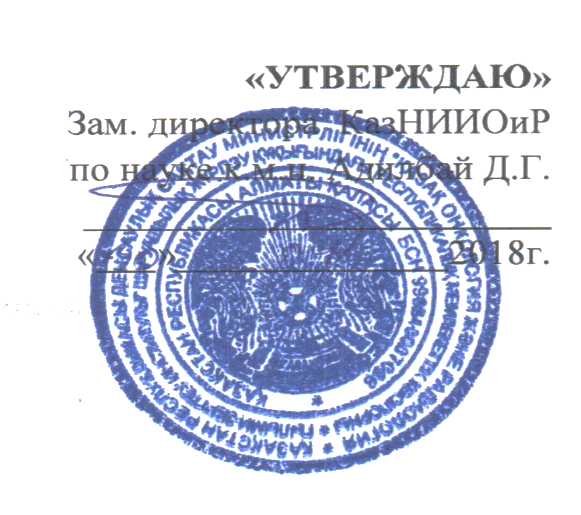 КАЛЕНДАРНО-ТЕМАТИЧЕСКИЙ ПЛАННаименование цикла: «Современные методы химиотаргетной терапии»Вид обучения: повышение квалификации (ПК)Контингент курсантов: врачи-химиотерапевты онкодиспансеров и районные онкологиСроки проведения: 28.05-23.06.2018Количество учебных часов на цикле: 216/4 неделиЛекции: 16 ч.Семинарских занятий: 32 ч.Практических занятий: 96 ч.Самостоятельная работа слушателя: 72 ч.Форма контроля: тестирование,  устный экзаменАлматы, 2018Календарно-тематический план составлен на основании:-рабочей учебной программы;Календарно-тематический план составлен: д.м.н. профессор Чичуа Н.А., к.м.н. Смагулова К.К.Название цикла: «Современные методы химиотаргетной терапии»Дата проведения: 28.05-23.06.2018Место проведения: на базе КазНИИОиРДата и время проведенияДата и время проведенияНаименование темыЧасыЧасыЧасыЧасыФ.И.О. преподавателяДата и время проведенияДата и время проведенияНаименование темылекциисеминаровпрактзанят.СРСФ.И.О. преподавателя28.0508.30-09.20«Общие сведения по химиотерапии злокачественных опухолей и клинико-фармакологическая характеристика противоопухолевых средств»«Химиотерапия отдельных форм опухолей: ОГиШ, кожи, меланомы»13Чичуа Н.А.28.0509.25-10.15«Общие сведения по химиотерапии злокачественных опухолей и клинико-фармакологическая характеристика противоопухолевых средств»«Химиотерапия отдельных форм опухолей: ОГиШ, кожи, меланомы»1Чичуа Н.А.28.0510.20-14.05«Общие сведения по химиотерапии злокачественных опухолей и клинико-фармакологическая характеристика противоопухолевых средств»«Химиотерапия отдельных форм опухолей: ОГиШ, кожи, меланомы»4Чичуа Н.А.29.0508.30-09.20«Общие сведения по химиотерапии злокачественных опухолей и клинико-фармакологическая характеристика противоопухолевых средств»«Химиотерапия отдельных форм опухолей: ОГиШ, кожи, меланомы»13Чичуа Н.А.29.0509.25-10.15«Общие сведения по химиотерапии злокачественных опухолей и клинико-фармакологическая характеристика противоопухолевых средств»«Химиотерапия отдельных форм опухолей: ОГиШ, кожи, меланомы»1Чичуа Н.А.29.0510.20-14.05«Общие сведения по химиотерапии злокачественных опухолей и клинико-фармакологическая характеристика противоопухолевых средств»«Химиотерапия отдельных форм опухолей: ОГиШ, кожи, меланомы»4Чичуа Н.А.30.0508.30-09.20«Рак легкого, мезетелиома плевры, эпителиальные опухоли средостения»«Злокачественные опухоли пищевода и желудка»13Чичуа Н.А.30.0509.25-10.15«Общие сведения по химиотерапии злокачественных опухолей и клинико-фармакологическая характеристика противоопухолевых средств»«Химиотерапия отдельных форм опухолей: ОГиШ, кожи, меланомы»1Чичуа Н.А.30.0510.20-14.05«Общие сведения по химиотерапии злокачественных опухолей и клинико-фармакологическая характеристика противоопухолевых средств»«Химиотерапия отдельных форм опухолей: ОГиШ, кожи, меланомы»4Чичуа Н.А.31.0508.30-09.20«Рак легкого, мезетелиома плевры, эпителиальные опухоли средостения»«Злокачественные опухоли пищевода и желудка»13Чичуа Н.А.31.0509.25-10.15«Общие сведения по химиотерапии злокачественных опухолей и клинико-фармакологическая характеристика противоопухолевых средств»«Химиотерапия отдельных форм опухолей: ОГиШ, кожи, меланомы»1Чичуа Н.А.31.0510.20-14.05«Рак легкого, мезетелиома плевры, эпителиальные опухоли средостения»«Злокачественные опухоли пищевода и желудка»4Чичуа Н.А.01.0608.30-09.20«Злокачественные опухоли толстого кишечника, поджелудочной железы и печени» «Рак молочной железы. Химиотерапия диссеминированных форм РМЖ»13Чичуа Н.А.01.0609.25-10.15«Рак легкого, мезетелиома плевры, эпителиальные опухоли средостения»«Злокачественные опухоли пищевода и желудка»1Чичуа Н.А.01.0610.20-14.05«Рак легкого, мезетелиома плевры, эпителиальные опухоли средостения»«Злокачественные опухоли пищевода и желудка»4Чичуа Н.А.02.0608.30-09.20«Злокачественные опухоли толстого кишечника, поджелудочной железы и печени» «Рак молочной железы. Химиотерапия диссеминированных форм РМЖ»13Чичуа Н.А.02.0609.25-10.15«Рак легкого, мезетелиома плевры, эпителиальные опухоли средостения»«Злокачественные опухоли пищевода и желудка»1Чичуа Н.А.02.0610.20-14.05«Рак легкого, мезетелиома плевры, эпителиальные опухоли средостения»«Злокачественные опухоли пищевода и желудка»4Чичуа Н.А.04.0608.30-09.20«Рак молочной железы. Гормонотерапия диссеминированных форм РМЖ»«Химиотерапия рака шейки матки, шейки матки, наружных половых органов. Внутриартериальная химиотерапия при опухолях гениталий»13Чичуа Н.А.04.0609.25-10.15«Рак легкого, мезетелиома плевры, эпителиальные опухоли средостения»«Злокачественные опухоли пищевода и желудка»1Чичуа Н.А.04.0610.20-14.05«Злокачественные опухоли толстого кишечника, поджелудочной железы и печени» «Рак молочной железы. Химиотерапия диссеминированных форм РМЖ»4Чичуа Н.А.05.0608.30-09.20«Рак молочной железы. Гормонотерапия диссеминированных форм РМЖ»«Химиотерапия рака шейки матки, шейки матки, наружных половых органов. Внутриартериальная химиотерапия при опухолях гениталий»13Чичуа Н.А.05.0609.25-10.15«Рак легкого, мезетелиома плевры, эпителиальные опухоли средостения»«Злокачественные опухоли пищевода и желудка»1Чичуа Н.А.05.0610.20-14.05«Злокачественные опухоли толстого кишечника, поджелудочной железы и печени» «Рак молочной железы. Химиотерапия диссеминированных форм РМЖ»4Чичуа Н.А.06.0608.30-09.20«Рак яичников. Химиотерапия при различных морфологических формах опухоли яичников»«Рак почки, мочеточников и мочевого пузыря»13Чичуа Н.А.06.0609.25-10.15«Злокачественные опухоли толстого кишечника, поджелудочной железы и печени» «Рак молочной железы. Химиотерапия диссеминированных форм РМЖ»1Чичуа Н.А.06.0610.20-14.05«Злокачественные опухоли толстого кишечника, поджелудочной железы и печени» «Рак молочной железы. Химиотерапия диссеминированных форм РМЖ»4Чичуа Н.А.07.0608.30-09.20«Рак яичников. Химиотерапия при различных морфологических формах опухоли яичников»«Рак почки, мочеточников и мочевого пузыря»13Чичуа Н.А.07.0609.25-10.15«Злокачественные опухоли толстого кишечника, поджелудочной железы и печени» «Рак молочной железы. Химиотерапия диссеминированных форм РМЖ»1Чичуа Н.А.07.0610.20-14.05«Рак молочной железы. Гормонотерапия диссеминированных форм РМЖ»«Химиотерапия рака шейки матки, шейки матки, наружных половых органов. Внутриартериальная химиотерапия при опухолях гениталий»4Чичуа Н.А.08.0608.30-09.20«Рак предстательной железы. Химиогормональная терапия»«Рак яичка. Семиномные и несеминомные опухоли. Химиотерапия»13Чичуа Н.А.08.0609.25-10.15«Злокачественные опухоли толстого кишечника, поджелудочной железы и печени» «Рак молочной железы. Химиотерапия диссеминированных форм РМЖ»1Чичуа Н.А.08.0610.20-14.05«Рак молочной железы. Гормонотерапия диссеминированных форм РМЖ»«Химиотерапия рака шейки матки, шейки матки, наружных половых органов. Внутриартериальная химиотерапия при опухолях гениталий»4Чичуа Н.А.09.0608.30-09.20«Рак предстательной железы. Химиогормональная терапия»«Рак яичка. Семиномные и несеминомные опухоли. Химиотерапия»13Чичуа Н.А.09.0609.25-10.15«Злокачественные опухоли толстого кишечника, поджелудочной железы и печени» «Рак молочной железы. Химиотерапия диссеминированных форм РМЖ»1Чичуа Н.А.09.0610.20-14.05«Рак молочной железы. Гормонотерапия диссеминированных форм РМЖ»«Химиотерапия рака шейки матки, шейки матки, наружных половых органов. Внутриартериальная химиотерапия при опухолях гениталий»4Чичуа Н.А.11.0608.30-09.20«Опухоли мягких тканей. Химиотерапия»«Таргетная терапия при различных локализаций рака»13Смагулова К.К.11.0609.25-10.15«Рак молочной железы. Гормонотерапия диссеминированных форм РМЖ»«Химиотерапия рака шейки матки, шейки матки, наружных половых органов. Внутриартериальная химиотерапия при опухолях гениталий»1Смагулова К.К.11.0610.20-14.05«Рак яичников. Химиотерапия при различных морфологических формах опухоли яичников»«Рак почки, мочеточников и мочевого пузыря»4Смагулова К.К.12.0608.30-09.20«Опухоли мягких тканей. Химиотерапия»«Таргетная терапия при различных локализаций рака»13Смагулова К.К.12.0609.25-10.15«Рак молочной железы. Гормонотерапия диссеминированных форм РМЖ»«Химиотерапия рака шейки матки, шейки матки, наружных половых органов. Внутриартериальная химиотерапия при опухолях гениталий»1Смагулова К.К.12.0610.20-14.05«Рак яичников. Химиотерапия при различных морфологических формах опухоли яичников»«Рак почки, мочеточников и мочевого пузыря»4Смагулова К.К.13.0608.30-09.20«Остеогенная саркома, саркома Юинга»«Злокачественные опухоли головного мозга, химиотерапия»13Смагулова К.К.13.0609.25-10.15«Рак молочной железы. Гормонотерапия диссеминированных форм РМЖ»«Химиотерапия рака шейки матки, шейки матки, наружных половых органов. Внутриартериальная химиотерапия при опухолях гениталий»1Смагулова К.К.13.0610.20-14.05«Рак яичников. Химиотерапия при различных морфологических формах опухоли яичников»«Рак почки, мочеточников и мочевого пузыря»4Смагулова К.К.14.0608.30-09.20«Остеогенная саркома, саркома Юинга»«Злокачественные опухоли головного мозга, химиотерапия»13Смагулова К.К.14.0609.25-10.15«Рак молочной железы. Гормонотерапия диссеминированных форм РМЖ»«Химиотерапия рака шейки матки, шейки матки, наружных половых органов. Внутриартериальная химиотерапия при опухолях гениталий»1Смагулова К.К.14.0610.20-14.05«Рак предстательной железы. Химиогормональная терапия»«Рак яичка. Семиномные и несеминомные опухоли. Химиотерапия»4Смагулова К.К.15.0608.30-10.15«Рак яичников. Химиотерапия при различных морфологических формах опухоли яичников»«Рак почки, мочеточников и мочевого пузыря»23Смагулова К.К.15.0610.20-14.02«Рак предстательной железы. Химиогормональная терапия»«Рак яичка. Семиномные и несеминомные опухоли. Химиотерапия»4Смагулова К.К.16.0608.30-10.15«Рак яичников. Химиотерапия при различных морфологических формах опухоли яичников»«Рак почки, мочеточников и мочевого пузыря»23Смагулова К.К.16.0610.20-14.02«Рак предстательной железы. Химиогормональная терапия»«Рак яичка. Семиномные и несеминомные опухоли. Химиотерапия»4Смагулова К.К.18.0608.30-10.15«Рак предстательной железы. Химиогормональная терапия»«Рак яичка. Семиномные и несеминомные опухоли. Химиотерапия»23Смагулова К.К.18.0610.20-14.02«Опухоли мягких тканей. Химиотерапия»«Таргетная терапия при различных локализаций рака  4Смагулова К.К.19.0608.30-10.15«Рак предстательной железы. Химиогормональная терапия»«Рак яичка. Семиномные и несеминомные опухоли. Химиотерапия»23Смагулова К.К.19.0610.20-14.02«Опухоли мягких тканей. Химиотерапия»«Таргетная терапия при различных локализаций рака  4Смагулова К.К.20.0608.30-10.15«Опухоли мягких тканей. Химиотерапия»«Таргетная терапия при различных локализаций рака  23Смагулова К.К.20.0610.20-14.02«Опухоли мягких тканей. Химиотерапия»«Таргетная терапия при различных локализаций рака  4Смагулова К.К.21.0608.30-10.15«Опухоли мягких тканей. Химиотерапия»«Таргетная терапия при различных локализаций рака  23Смагулова К.К.21.0610.20-14.02Остеогенная саркома, саркома Юинга» Злокачественные опухоли головного мозга, химиотерапия4Смагулова К.К.22.0608.30-10.15Остеогенная саркома, саркома Юинга» Злокачественные опухоли головного мозга, химиотерапия23Смагулова К.К.22.0610.20-14.02Остеогенная саркома, саркома Юинга» Злокачественные опухоли головного мозга, химиотерапия4Смагулова К.К.23.0608.30-10.15Остеогенная саркома, саркома Юинга» Злокачественные опухоли головного мозга, химиотерапия23Смагулова К.К.23.0610.20-14.02Остеогенная саркома, саркома Юинга» Злокачественные опухоли головного мозга, химиотерапия4Смагулова К.К.Итого:Итого:Итого:16329672